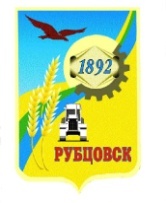 Администрация города Рубцовска Алтайского краяПОСТАНОВЛЕНИЕ05.02.2020 № 241О внесении изменений в постановление Администрации города Рубцовска Алтайского края от 23.12.2016 № 5283 «Об утверждении муниципальной программы «Капитальный и текущий ремонт общеобразовательных учреждений города Рубцовска» на 2017-2025 годы» (с изменениями)В целях развития муниципальной программы «Капитальный и текущий ремонт общеобразовательных учреждений города Рубцовска» на 2017-2025 годы», утвержденной постановлением Администрации города Рубцовска Алтайского края от 23.12.2016 № 5283, руководствуясь Порядком, утвержденным постановлением Администрации города Рубцовска Алтайского края от 14.10.2016 № 4337 «Об утверждении Порядка разработки, реализации и оценки эффективности муниципальных программ муниципального образования город Рубцовск Алтайского края», в соответствии с решением Рубцовского городского Совета депутатов Алтайского края от 18.12.2019 № 376 «О бюджете муниципального образования город Рубцовск Алтайского края на 2020 год», ПОСТАНОВЛЯЮ:1. Внести в постановление Администрации города Рубцовска Алтайского края от 23.12.2016 № 5283 «Об утверждении муниципальной программы «Капитальный ремонт общеобразовательных учреждений города Рубцовска» на 2017-2025 годы» (с изменениями, внесенными постановлениями от 14.02.2017      № 437, 22.01.2018 № 70, от 13.11.2018 № 2958, от 06.02.2019 № 236) следующие изменения:1.1. Раздел Паспорта программы «Объёмы финансирования программы» изложить в новой редакции:«Общий объем финансирования программы из бюджета города составляет  96467,6 тыс. рублей, в том числе по годам:2017 год – 3000,0 тыс. рублей;2018 год – 15645,2 тыс. рублей;2019 год – 4822,4 тыс. рублей;2020 год – 5000,0 тыс. рублей;2021 год – 21000,0 тыс. рублей;2022 год – 13000,0 тыс. рублей;2023 год – 15000,0 тыс. рублей;2024 год – 12000,0 тыс. рублей;2025 год – 7000,0 тыс. рублей.Сумма подлежит ежегодному уточнению в соответствии с решением Рубцовского городского Совета депутатов Алтайского края о бюджете муниципального образования город Рубцовск Алтайского края на соответствующий год.».1.2. Раздел 4 «Общий объём финансовых ресурсов, необходимых для реализации программы» изложить в новой редакции:«Финансирование программы осуществляется за счет средств бюджета города в соответствии с решением Рубцовского городского Совета  депутатов о бюджете муниципального образования город Рубцовск Алтайского края на соответствующий финансовый год.Общий объем финансирования программы из бюджета города составляет 96467,6 тыс. рублей, в том числе по годам:2017 год – 3000,0 тыс. рублей;2018 год – 15645,2 тыс. рублей;2019 год – 4822,4 тыс. рублей;2020 год – 5000,0 тыс. рублей;2021 год – 21000,0 тыс. рублей;2022 год – 13000,0 тыс. рублей;2023 год – 15000,0 тыс. рублей;2024 год – 12000,0 тыс. рублей;2025 год – 7000,0 тыс. рублей.Сумма подлежит ежегодному уточнению в соответствии с решением Рубцовского городского Совета депутатов Алтайского края о бюджете муниципального образования город Рубцовск Алтайского края на соответствующий год.В случае экономии средств бюджета города при реализации одного из мероприятий программы допускается перераспределение данных средств на осуществление иных программных мероприятий в рамках объемов финансирования, утвержденных в бюджете города на соответствующий год.Сводные финансовые затраты по направлениям программы представлены в Таблице № 3.».1.3. Таблицы №№ 2 и 3 программы изложить в новой редакции (приложение).2. Опубликовать настоящее постановление в газете «Местное время» и разместить на официальном сайте Администрации города Рубцовска Алтайского края в информационно-телекоммуникационной сети «Интернет».3. Настоящее постановление вступает в силу после его официального опубликования в газете «Местное время».4. Контроль за исполнением настоящего постановления возложить на заместителя Главы Администрации города Рубцовска Мищерина А.А.Глава города Рубцовска                                                                             Д.З. ФельдманПриложение к постановлению Администрации города Рубцовска Алтайского краяот 05.02.2020 № 241«Таблица № 2ПЕРЕЧЕНЬ МЕРОПРИЯТИЙпрограммы                                                                                                                                                                                                                               Таблица № 3Объем финансовых ресурсов, необходимых для реализации программы                                                                                                                                                                                                                                                ».Начальник отдела по организации                                                                                                                                                                                        управления и работе с обращениямиАдминистрации города Рубцовска                                                                                                                                                                  А.В. ИнютинаЦель, задача, мероприятиеОжидаемыйрезультатИсполнители программыСумма расходов, тыс. рублейСумма расходов, тыс. рублейСумма расходов, тыс. рублейСумма расходов, тыс. рублейСумма расходов, тыс. рублейСумма расходов, тыс. рублейСумма расходов, тыс. рублейСумма расходов, тыс. рублейСумма расходов, тыс. рублейСумма расходов, тыс. рублейИсточники финан-сированияЦель, задача, мероприятиеОжидаемыйрезультатИсполнители программы.........ВсегоИсточники финан-сирования1234567891011121314Муниципальная программа «Капитальный  и текущий ремонт общеобразовательных учреждений города Рубцовска» на 2017-2025 годыМуниципальная программа «Капитальный  и текущий ремонт общеобразовательных учреждений города Рубцовска» на 2017-2025 годыМуниципальная программа «Капитальный  и текущий ремонт общеобразовательных учреждений города Рубцовска» на 2017-2025 годыМуниципальная программа «Капитальный  и текущий ремонт общеобразовательных учреждений города Рубцовска» на 2017-2025 годыМуниципальная программа «Капитальный  и текущий ремонт общеобразовательных учреждений города Рубцовска» на 2017-2025 годыМуниципальная программа «Капитальный  и текущий ремонт общеобразовательных учреждений города Рубцовска» на 2017-2025 годыМуниципальная программа «Капитальный  и текущий ремонт общеобразовательных учреждений города Рубцовска» на 2017-2025 годыМуниципальная программа «Капитальный  и текущий ремонт общеобразовательных учреждений города Рубцовска» на 2017-2025 годыМуниципальная программа «Капитальный  и текущий ремонт общеобразовательных учреждений города Рубцовска» на 2017-2025 годыМуниципальная программа «Капитальный  и текущий ремонт общеобразовательных учреждений города Рубцовска» на 2017-2025 годыМуниципальная программа «Капитальный  и текущий ремонт общеобразовательных учреждений города Рубцовска» на 2017-2025 годыМуниципальная программа «Капитальный  и текущий ремонт общеобразовательных учреждений города Рубцовска» на 2017-2025 годыМуниципальная программа «Капитальный  и текущий ремонт общеобразовательных учреждений города Рубцовска» на 2017-2025 годыМуниципальная программа «Капитальный  и текущий ремонт общеобразовательных учреждений города Рубцовска» на 2017-2025 годыЦель.  Улучшение материально-технического состояния муниципальных бюджетных общеобразовательных учреждений  города в соответствии с нормативными требованиями безопасности, санитарными и противопожарными нормативами3000,015645,24822,4500021000130001500012000700096467,6ВсегоЦель.  Улучшение материально-технического состояния муниципальных бюджетных общеобразовательных учреждений  города в соответствии с нормативными требованиями безопасности, санитарными и противопожарными нормативами3000,03632,44822,4500021000130001500012000700084454,8Бюджет городаЦель.  Улучшение материально-технического состояния муниципальных бюджетных общеобразовательных учреждений  города в соответствии с нормативными требованиями безопасности, санитарными и противопожарными нормативами012012,8000000012012,8Краевой бюджетЗадача 1.  Проведение капитального и текущего ремонта муниципальных бюджетных общеобразовательных учреждений, находящихся в неудовлетворительном техническом состоянии и требующих первоочередного вмешательства за счет средств бюджета городаСоздание условий для образовательного процесса, соответствующие современным требованиям465,62446,2407,081,021000130001500012000700071399,8Бюджет городаМероприятие 1.1. Капитальный и текущий ремонт систем отопления и водоснабжения в зданиях Приведение зданий общеобразовательных учреждений в соответствии с санитарными, техническими и противопожарными нормами Муниципальные бюджетные общеобразовательные учреждения  282,9259,2407,0021000130001500012000700068949,1Бюджет городаМероприятие 1.2. Капитальный и текущий ремонт санузлов Приведение зданий общеобразовательных учреждений в соответствие с санитарными, техническими и противопожарными нормамиМуниципальные бюджетные общеобразовательные учреждения182,71322,5081,0000001586,2Бюджет городаМероприятие 1.3. Капитальный и текущий ремонт пищеблока Приведение зданий общеобразовательных учреждений в соответствие с санитарными, техническими и противопожарными нормамиМуниципальные бюджетные общеобразовательные учреждения0000000000Бюджет городаМероприятие 1.4. Капитальный и текущий ремонт спортзала Приведение зданий общеобразовательных учреждений в соответствие с санитарными, техническими и противопожарными нормамиМуниципальные бюджетные общеобразовательные учреждения0864,50000000864,5Бюджет городаЗадача 2. Создание безопасных, благоприятных условий для организации образовательного процесса в муниципальных бюджетных общеобразовательных учреждениях города Создание безопасных и благоприятных условий организации образовательного процесса2534,413199,04415,449190000025067,8Всего Задача 2. Создание безопасных, благоприятных условий для организации образовательного процесса в муниципальных бюджетных общеобразовательных учреждениях города Создание безопасных и благоприятных условий организации образовательного процесса2534,41186,24415,449190000013055,0Бюджет городаЗадача 2. Создание безопасных, благоприятных условий для организации образовательного процесса в муниципальных бюджетных общеобразовательных учреждениях города Создание безопасных и благоприятных условий организации образовательного процесса012012,8000000012012,8Краевой бюджетМероприятие 2.1. Капитальный и текущий ремонт кровли Создание безопасных и благоприятных условий организации образовательного процессаМуниципальные бюджетные общеобразовательные учреждения2289,201100,72590,7000005980,6Бюджет городаМероприятие 2.2. Замена деревянных  оконных блоков на блоки из ПВХ профиляПриведение зданий общеобразовательных учреждений в соответствие с санитарными, техническими и противопожарными нормамиМуниципальные бюджетные общеобразовательные учреждения195,413126,621,800000013343,8Всего Мероприятие 2.2. Замена деревянных  оконных блоков на блоки из ПВХ профиляПриведение зданий общеобразовательных учреждений в соответствие с санитарными, техническими и противопожарными нормамиМуниципальные бюджетные общеобразовательные учреждения195,41113,821,80000001331,0Бюджет городаМероприятие 2.2. Замена деревянных  оконных блоков на блоки из ПВХ профиляПриведение зданий общеобразовательных учреждений в соответствие с санитарными, техническими и противопожарными нормамиМуниципальные бюджетные общеобразовательные учреждения012012,8000000012012,8Краевой бюджетМероприятие 2.3. Выполнение предписаний надзорных органовПриведение зданий общеобразовательных учреждений в соответствие с санитарными, техническими и противопожарными нормамиМуниципальные бюджетные общеобразовательные учреждения49,872,43292,92328,3000005743,4Бюджет городаИсточники и направления расходовСумма расходов, тыс. рублейСумма расходов, тыс. рублейСумма расходов, тыс. рублейСумма расходов, тыс. рублейСумма расходов, тыс. рублейСумма расходов, тыс. рублейСумма расходов, тыс. рублейСумма расходов, тыс. рублейСумма расходов, тыс. рублейСумма расходов, тыс. рублейИсточники и направления расходов2017 год2018 год2019 год2020 год2021 год2022 год2023 год2024 год2025 годвсего1234567881011Всего финансовых затрат3000,015645,24822,45000,021000,013000,015000,012000,07000,096467,6в том числе из бюджета города3000,03632,44822,45000,021000,013000,015000,012000,07000,084454,8из краевого бюджета (на условиях софинансирования)012012,8000000012012,8из федерального бюджета (на условиях софинансирования)0000000000из внебюджетных источников0000000000Капитальные вложения3000,015645,24822,45000,021000,013000,015000,012000,07000,096467,6в том числе из бюджета города3000,03632,44822,45000,021000,013000,015000,012000,07000,084454,8из краевого бюджета (на условиях софинансирования)012012,8000000012012,8из федерального бюджета (на условиях софинансирования)0000000000из внебюджетных источников0000000000Прочие расходы0000000000в том числеиз бюджета города 0000000000из краевого бюджета (на условиях софинансирования)0000000000из федерального бюджета (на условиях софинансирования)0000000000из внебюджетных источников0000000000